ПОСТАНОВЛЕНИЕ                                                                                КАРАР№ 4                                                                                           30 октября 2019 г.«Об инициировании созыва схода граждан Советом Баландышского сельского поселения в  населенном пункте Средняя Меша  Баландышского сельского  поселения Тюлячинского муниципального района по вопросу введения и использования средств самообложения граждан»В соответствии со ст. 25.1, 56 Федерального закона от 06.10.2003  № 131-ФЗ «Об общих принципах организации местного самоуправления в Российской Федерации», ст. 35 Закона Республики Татарстан  от 28.07.2004 № 45-ЗРТ «О местном самоуправлении в Республике Татарстан»,  ст. 22 Устава Баландышского сельского поселения Тюлячинского муниципального района, решении Совета Баландышского сельского поселения Тюлячинского муниципального района от 20.09.2018 № 86 «Об утверждении Положения «О порядке подготовки проведения схода граждан в населенных пунктах, входящих в состав Баландышского сельского поселения Тюлячинского муниципального района Республики Татарстан» ( в редакции от 25.10.2019 г. № 119), глава муниципального образования Баландышского сельского поселения Тюлячинского муниципального района,ПОСТАНОВИЛ:       1. Инициировать созыв схода граждан Советом Баландышского сельского поселения по вопросу введения самообложения граждан в  населенном пункте Средняя Меша  Баландышского сельского  поселения Тюлячинского муниципального района на  12 часов 00 минут «16» ноября  2019 г.       2.Предложить вопросы, выносимые на сход граждан:«Согласны ли вы на введение самообложения граждан  в 2020 году в сумме  2000  рублей с каждого совершеннолетнего жителя, зарегистрированного по месту жительства на территории  населенного пункта Средняя Меша Баландышского сельского поселения Тюлячинского муниципального района  и   направлением полученных средств на решение вопросов местного значения по выполнению следующих работ в дер. Средняя Меша:-приобретение металлических изделий для ремонта забора,оплата услуг по ремонту   ограждения кладбища( профиль, профнастил 1,5м.) -приобретение и установка пожарных гидрантов;-строительство обелиска  в честь ветеранов Великой Отечественной Войны по улице Московская;- очистка дорог   от  снега?».« ЗА»                                                      «ПРОТИВ»  3. Настоящее постановление направить в Совет Баландышского сельского поселения для рассмотрения и принятия соответствующего решения.  4.Обнародовать  постановление решение согласно действующего законодательства.  5. Настоящее решение вступает в силу согласно действующему законодательству.Глава Баландышского сельского поселение Тюлячинского муниципального района Республики Татарстан»                                               Р.Ш.МухаметшинРЕСПУБЛИКА ТАТАРСТАНГЛАВА БАЛАНДЫШСКОГОСЕЛЬСКОГО ПОСЕЛЕНИЯТЮЛЯЧИНСКОГО МУНИЦИПАЛЬНОГО РАЙОНА   Гагарина ул., д. 4, с. Баландыш, 422098тел. (факс): (84360) 55-6-10, E-mail: Bln.Tul@tatar.ru 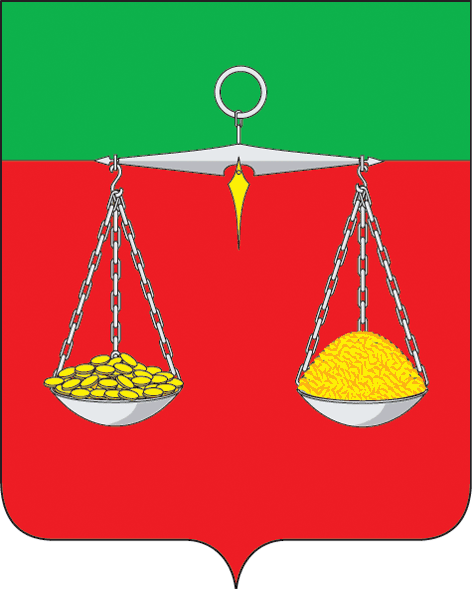 ТАТАРСТАН РЕСПУБЛИКАСЫТЕЛӘЧЕ МУНИЦИПАЛЬ РАЙОНЫ               БАЛАНДЫШ АВЫЛ ҖИРЛЕГЕБАШЛЫГЫГагарин ур., 4 нче йорт, Баландыш авылы, 422098тел. (факс): (84360) 55-6-10 E-mail: Bln.Tul@tatar.ruОКПО 4313186  ОГРН 1021607156185  ИНН/КПП 1619000569/161901001ОКПО 4313186  ОГРН 1021607156185  ИНН/КПП 1619000569/161901001ОКПО 4313186  ОГРН 1021607156185  ИНН/КПП 1619000569/161901001